Auslagen / KostenaufstellungIBAN-Nr.  ………………………………………………………………………………………………………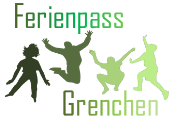             2020: Kursanmeldung            2020: Kursanmeldung            2020: Kursanmeldung            2020: KursanmeldungBitte in Blockschrift ausfüllen Bitte in Blockschrift ausfüllen Bitte in Blockschrift ausfüllen VeranstalterVeranstalterKontaktpersonKontaktpersonE-Mail / Telefon-Nr.E-Mail / Telefon-Nr.E-Mail / Telefon-Nr.E-Mail / Telefon-Nr.Angaben zur VeranstaltungAngaben zur VeranstaltungAngaben zur VeranstaltungAngaben zur VeranstaltungAngaben zur VeranstaltungKurs/Thema Kurs/Thema InhaltInhaltDatenDatenZeitdauerZeitdauervon ………………….………Uhrbis …………………………Uhrbis …………………………UhrTeilnehmerTeilnehmerAnzahl mind.  ………………………Anzahl max.  …………………………Anzahl max.  …………………………AltersgrenzeAltersgrenzeab …………………………… jährigbis …………………………jährigbis …………………………jährigKurs An-/AbmeldungKurs An-/Abmeldunggenerell über das NWG zum effizienten Teilnehmer- und Kursmanagementgenerell über das NWG zum effizienten Teilnehmer- und Kursmanagementgenerell über das NWG zum effizienten Teilnehmer- und KursmanagementDurchführungsortDurchführungsortKurslokalKurslokaldurch Netzwerk Grenchen bereit zu stellendurch Netzwerk Grenchen bereit zu stellen Ja          NeinTreffpunktTreffpunktAusrüstung/VerpflegungAusrüstung/VerpflegungLeiter/inLeiter/inErreichbarkeit(vor/während Kurs)Erreichbarkeit(vor/während Kurs)MobileMobileMobileBesonderes/Bemerkungen(Schlechtwetterprogramm)Besonderes/Bemerkungen(Schlechtwetterprogramm)MaterialCHFTransportCHFRaummieteCHFEntgelt (Honorar oder Beitrag pro Kind)CHFTotalCHFUnterschriftOrt/ Datum